Please find contained in addenda to this document herewith seven (7) contributions relating to agenda items of the World Radiocommunication Conference 2019. Australia has also contributed to the development of, and supports, several of the Asia-Pacific Telecommunity Common Proposals (ACPs).Australia looks forward to working with all administrations to achieve the best possible results at the conference.______________World Radiocommunication Conference (WRC-19)
Sharm el-Sheikh, Egypt, 28 October – 22 November 2019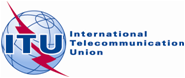 PLENARY MEETINGDocument 47-E10 October 2019Original: EnglishAustraliaAustraliaProposals for the work of the conferenceProposals for the work of the conference